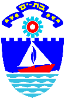                                                                    עיריית בת ים					                           ‏‏‏‏3 ינואר, 2024מכרז חיצוני 2/24 לתפקידמזכיר/ת מחלקת תאום, תפעול ובקרההערות: בקשה שתוגש ללא תעודות/ אישורים רלוונטיים לא תידון.הזוכה במכרז מתקבל/ת לתקופת ניסיון של שנה בה יבחנו כישוריו/ה  עפ"י חוות דעתו של הממונה הישיר. יתכנו שינויים בתיאור התפקיד בהתאם לשינוי מבנה ארגוני ו/או צורכי המערכת.מועמד עם מוגבלות זכאי להתאמות בהליכי הקבלה לעבודה.מתן עדיפות למועמד המשתייך לאוכלוסייה הזכאית לייצוג הולם שאינה מיוצגת באופן הולם בקרב עובדי הרשות המקומית, אם הוא בעל כישורים דומים לכישורי שאר המועמדיםבכל מקום בו נאמר בלשון זכר, הכוונה גם ללשון נקבה ולהיפך.המועמד שייבחר ישובץ במערך החירום העירוניאופן הגשת ההצעהלהגשת מועמדות עד לתאריך  17.1.24  (עד השעה 12:00)  לחץ כאן  - (הקישור נמצא  באתר האינטרנט של עיריית 
בת ים (מכרזי כוח אדם). בכבוד רב,צביקה ברוט               ראש העירהיחידה: אגף ההנדסהתיאור המשרה: מזכיר/ת מחלקת תאום, תפעול ובקרהדרגת המשרה ודירוגה: 7-9 בדירוג המנהלי / 37-39 בדירוג המח"רהיקף העסקה: מלאהסוג המכרז:חיצוני תיאור תפקיד:ניהול אדמיניסטרטיבי שוטף של המחלקה והאגףאחריות על ביצוע הזמנות עבודה, חשבונות וכדומה לכלל האגף.אחריות על ביצוע רכש שוטף לאגףאחריות על ניהול יומן הממונהאחריות להכנת פגישות וחומרים רלוונטייםאחריות על מעקב, בקרה וביצוע תכניות עבודהכתיבת סיכומי ישיבות וביצוע מעקב שוטףביצוע מעקב ובקרה על משימות בהתאם להנחיית הממונה.הכנת מצגות ודו"חות בהתאם לדרישת הממונהטיפול בדואר המחלקה וביצוע ארכוב מסמכים שוטףמתן מענה טלפוני שוטף כל מטלה נוספת שתוטל על ידי הממונה או מי מטעמותנאי סף:השכלה ודרישות מקצועיות12 שנות לימוד - תעודת בגרות. (יש לצרף תעודה)תואר ראשון - יתרוןניסיוןשנתיים ניסיון בתחום האדמיניסטרציה.שליטה מלאה בתוכנות ה Office – בדגש על שליטה ביישומי excelמאפייני עשייה ייחודיים לתפקיד:תודעת שירות גבוהה, יחסי אנוש מעולים, יושר, אמינות ומהימנות, אחריות ומסירות, סדר וארגון, מוטיבציה.כפיפות: מהנדסת העיר או מי מטעמה